Curriculum Committee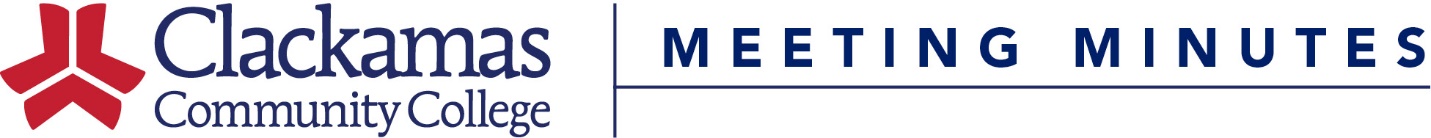 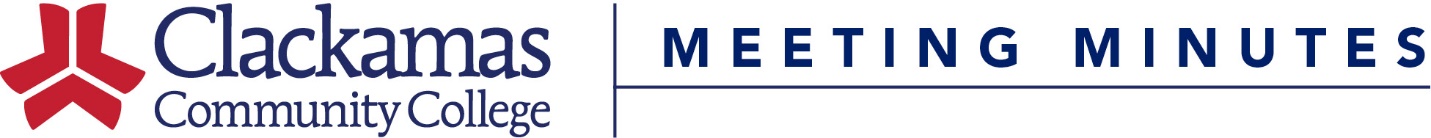 May 20, 2016Meeting AgendaPresent:  Christopher Reynolds (ASG), Karen Ash, Dustin Bare, Nora Brodnicki, Rick Carino, Jeff Ennenga, Megan Feagles (Recorder), Eden Francis, Darlene Geiger, Jason Kovac, Kara Leonard, Alice Lewis, Mike Mattson, Jeff McAlpine (Alternate Chair), Scot Pruyn, Lisa Reynolds, Cynthia Risan, Esther Sexton, Tara Sprehe, Sarah Steidl, Dru Urbassik, *Andrea Vergun, Helen WandGuests:   Joan San-ClaireAbsent:   Rich Albers, Elizabeth Carney, Frank Corona, Ida Flippo, Sue Goff, Shalee Hodgson, Tracy Nelson, David PlotkinWelcome & IntroductionsApproval of MinutesApproval of the October 18, 2019 minutesMotion to approve, approvedConsent AgendaCourse Number ChangesCourse Title ChangeReviewed Outlines for ApprovalMotion to approve, approvedInformational ItemsCatalog DeadlinesDru Urbassik presented1st meeting in January, meaning everything must be reviewed and submitted to Curriculum Office by January 9th to be on the agenda for the January 17th meeting.Review Teams/Sub-Committee Process SharingDru Urbassik presentedReminder that Review Teams and Sub-Committee will share their processes at the 11/15/19 meetingProgram Learning OutcomesAccounting Assistant AASJoan San-Claire presentedRemoved “marketing” from PLO4 because BA-223 Principles of Marketing was removed in the Amendment approved on 6/7/19. Digital Media Communications AASNora Brodnicki presentedResult of Assessment work. Remove PLO1. Add “sound/music” to PLO5.Old BusinessChair Nominations/VoteTerm is for 2 years.Nora Brodnicki was nominated, but declinedJason Kovac suggested that the Curriculum Office and Jeff reach out to faculty Committee members individually to answer more questions about the Chair role.Membership VacanciesDru Urbassik presentedDeans are responsible for filling vacancies in their area.Rick Carino is Computer Science, not Faculty-At-Large, Rich Albers is no longer a member, Fix Eden Francis’ name on the attendance sheet.Updated on website, membership document, email group, attendance sheet, and outlook calendar invite on 11/1/19 by MCFIt was suggested that specific faculty representation areas be replaced with a general requirement for a certain number of faculty by Division. The Committee doesn’t think this will make it any easier to fill vacancies. New BusinessCourse Hours, Instructional Method, Credits ChangeGIS-201Jeff Ennenga presented on behalf of Eric RobertsChange from 60 LE/LA to 66 LE/LA. Remains 3 credits.Updates to curriculum result in full, three-hour class sessions (with guided lab work time) and student project presentations in week 11Motion to approve, approvedHOR-250Megan Feagles presented on behalf of April ChastainChange from 20 LECT, 2 credits to 20 LE/LA, 1 credit“meant for it to be 1-credit like the other herb classes. When HOR-134 was absorbed into HOR-250 last year this change was intended to occur, but was overlooked”“We combined two courses, one was a 1-credit course and one was a 2-credit course. We deleted the 2-credit course, but kept its course number, and I just overlooked the credit field. It should have been 1-credit”Motion to approve, approvedProgram AmendmentsAccounting Assistant AASJoan San-Claire presentedReplacing BA-227 with Program Electives, which allows students to take a course that is more in line with their particular academic or career interests. Students are encountering some scheduling issues with classes only being offered in Winter Term.Motion to approve, approvedGeographic Information Systems (GIS) Technology CCJeff Ennenga presented on behalf of Eric RobertsRemoved GIS-281 and -282. Added GIS-201 and -202. Rearranged a few other courses. 45 credits. Sequencing is better for students.Course Student Learning Outcomes better align with Program Learning Outcomes now.Motion to approve, approvedClosing Comments-Meeting Adjourned-Next Meeting: November 15, 2019 CC127 8-9:30am